Ситуационная схемаАрмянская Апостольская Православная Церковь 
«Святой Григорий Просветитель» ул. Аэрофлотская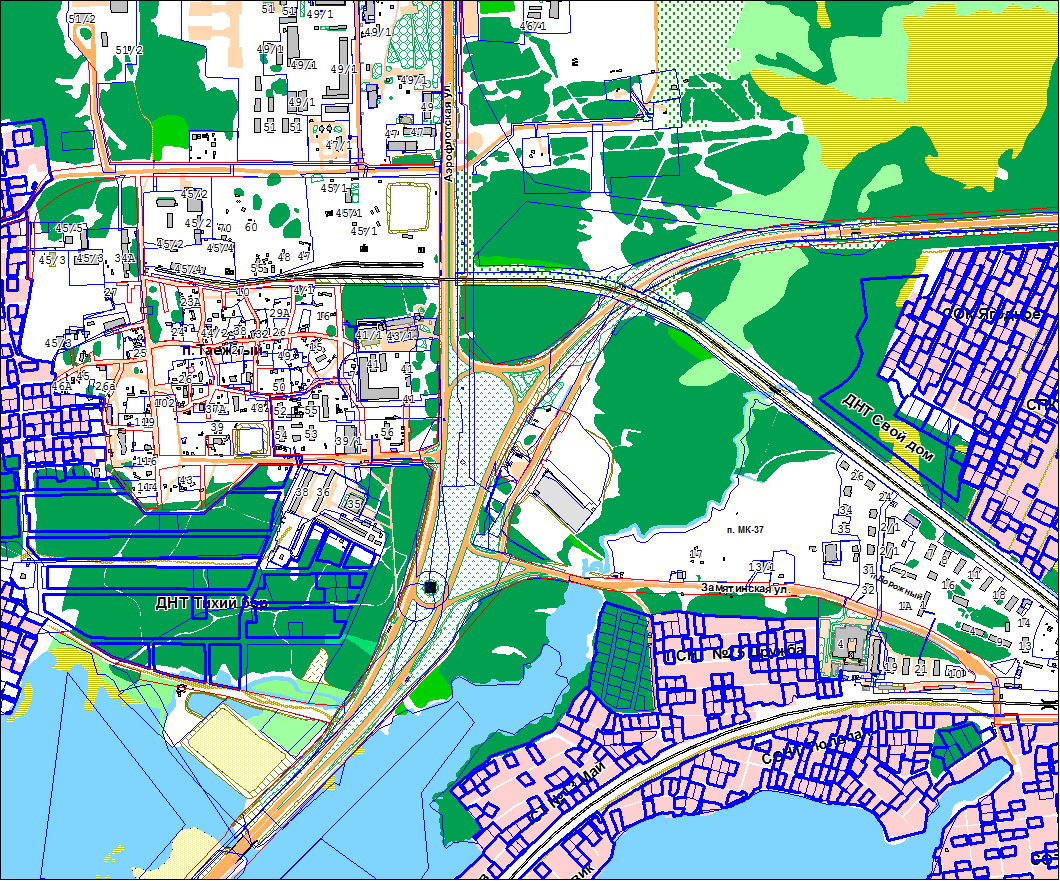 